Consider this floor layout in an apartment: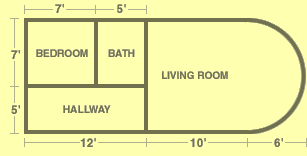 1)  Calculate the perimeter of each individual room.  More space has been given for the living room calculation.  Show your work!2)  Insulation is going to be put in around the outside of the entire floor.  What is the perimeter of the entire floor (just the outside walls)?  Show your work!3)  The landlord of the apartment wants to make the following updates to the apartment:Crown molding ($10 per foot) in the Bedroom and Living RoomTrim (5$ per foot) in every single roomEnergy efficient insulation (20$ per foot) around the outside of the apartmentComplete the following table to get the cost of the updates:Bedroom:Bath:Hallway:Living Room:Living Room:Living Room:Crown Molding CostsCrown Molding CostsCrown Molding CostsCrown Molding CostsCrown Molding CostsCrown Molding CostsBedroom PerimeterBath PerimeterHallway PerimeterLiving Room PerimeterTotal PerimeterCost of crown moldingN/AN/ATrim CostsTrim CostsTrim CostsTrim CostsTrim CostsTrim CostsBedroom PerimeterBath PerimeterHallway PerimeterLiving Room PerimeterTotal PerimeterCost of trimInsulation CostsInsulation CostsInsulation CostsInsulation CostsInsulation CostsInsulation CostsPerimeter of entire floorPerimeter of entire floorPerimeter of entire floorPerimeter of entire floorPerimeter of entire floorCost of insulationTotal CostsTotal CostsTotal CostsTotal CostsTotal Costs